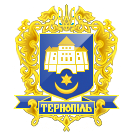 ТЕРНОПІЛЬСЬКА МІСЬКА РАДАПОСТІЙНА КОМІСІЯ З ПИТАНЬ МІСТОБУДУВАННЯПротокол засідання комісії №18від 14.11.2018р.Всього членів комісії: 	(7) Паньків Н.М., Газилишин А.Б., Півторак С.Р., Редьква Н.М., Смакоуз Ю. Г., Штопко Ю. В., Шоломейчук Н.В.Присутні члени комісії: 	(5) Редьква Н. М., Штопко Ю.В, Смакоуз Ю. Г., Півторак С.Р., Газилишин А.Б.Відсутні члени комісії: 	(2) Паньків Н.М.,  Шоломейчук Н.В.Кворум є. Засідання комісії правочинне.На засідання комісії запрошені:Кібляр В.Л. –  начальник відділу земельних ресурсів;Вишньовська К.С.– головний спеціаліст організаційного відділу ради управління організаційно – виконавчої роботи.Головуючий – заступник голови комісії Редьква Н.М.Слухали:	Про затвердження порядку денного засідання комісії, відповідно до листа від 14.11.2018р.  №2484/01.Інформував:	Редьква Н.М.Результати голосування: За - 5, проти-0, утримались-0. Рішення прийнято.Вирішили:	Затвердити порядок денний засідання комісії.Порядок денний:Слухали:	Про внесення змін в рішення міської ради від 20.04.2018р. №7/24/108 «Про надання дозволу на розроблення проекту землеустрою щодо відведення земельної ділянки площею до 0,4275га за адресою вул. Білецька,54 управлінню обліку та контролю за використанням комунального майна Тернопільської міської ради»Доповідав:	Кібляр В.Л.Результати голосування за проект рішення: За - 5, проти-0, утримались-0. Рішення прийнято.Вирішили:	Рішення комісії №1 додається.		Заступник голови комісії			Н.М.РедькваСекретар комісії				С.Р. Півторак№п/пНазва проекту рішення1Про внесення змін в рішення міської ради від 20.04.2018р. №7/24/108 «Про надання дозволу на розроблення проекту землеустрою щодо відведення земельної ділянки площею до 0,4275га за адресою вул. Білецька,54 управлінню обліку та контролю за використанням комунального майна Тернопільської міської ради».